7a razred, engleski jezik, 11.5.-15.5. Hello again!Govorili smo o mjestima u gradovima. U gradu ćemo često naći i različite znakove. Evo nekih: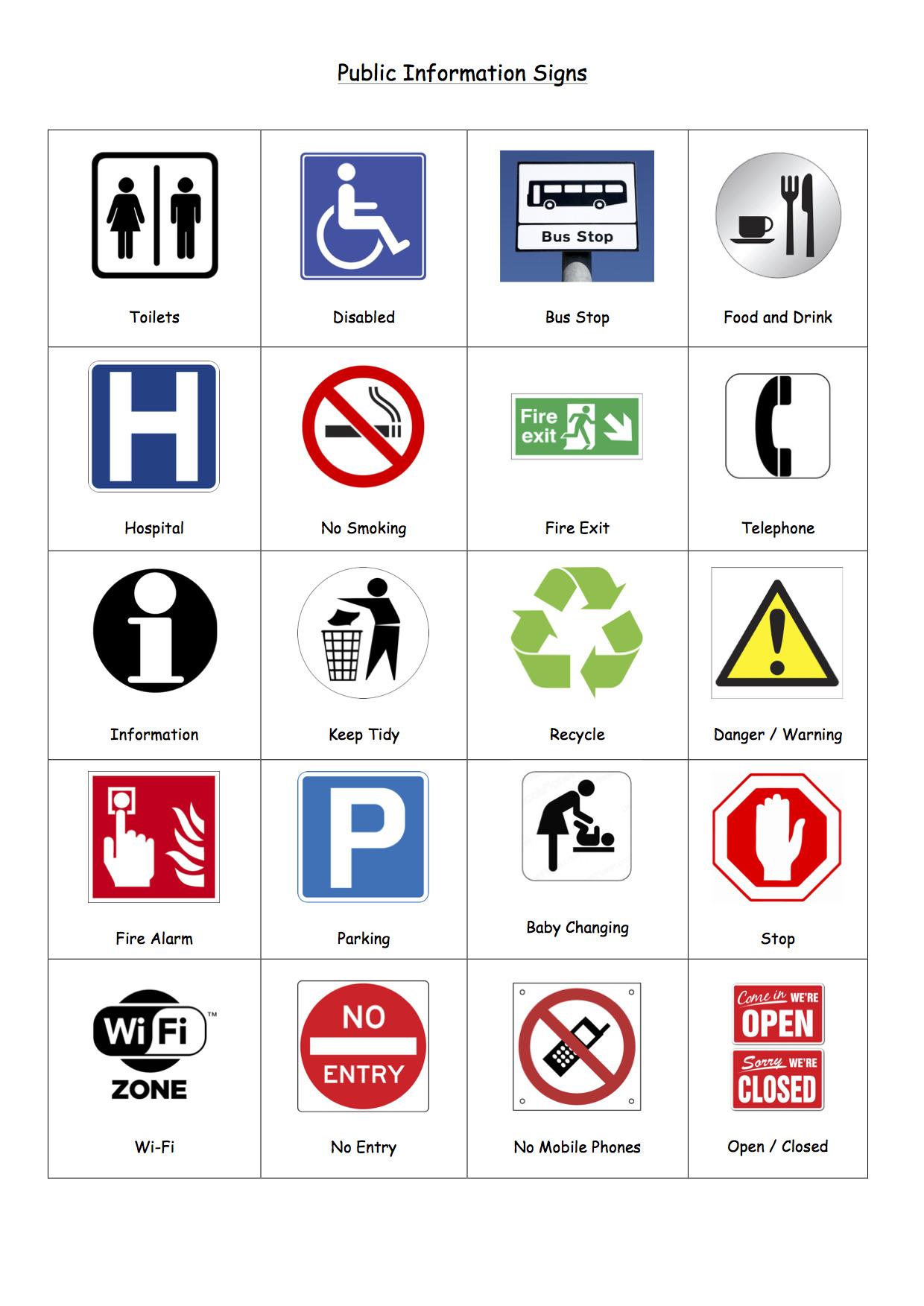 Pogledaj vježbu 3. u udžbeniku na strani 71.  Gdje možeš naći ova upozorenja?  Upari slova i brojeve.ZADAĆA: 1. Vježba 4., udžbenik , strana 71. Prepiši u svoju bilježnicu naziv trgovine , a zatim rečenicu koja se u toj trgovini može čuti. Primjer:newsagent's :  Have you got the latest „Vogue“. ( To je poznati modni časopis.)                                             butcher's :        Can I have a kilo of minced meat, please.    (Minced meat je mljeveno meso.)2. Vocabulary bank 6, u udžbeniku na strani 89.Napiši ispod svake slike dućan u kojem se ta stvar može kupiti.                                                                                      To bi bilo sve za ovaj tjedan iz udžbenika.  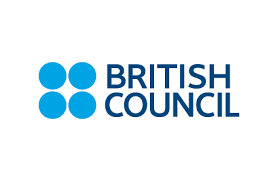 Međutim, htjela bih te uputiti na jednu stranicu gdje možeš uvježbavati i proširivati gradivo. Britanski savjet ili British Council je organizacija koja pomaže u učenju engleskog jezika diljem svijeta.        Ovo je njihova stranica  namijenjena  djeci.https://learnenglishkids.britishcouncil.org Ovako izgleda početna stranica.      Kao što vidiš imaš različite aktivnosti:       Slušaj i gledaj          Čitaj i piši,    Govori i speluj,    Gramatika i riječi        Zabava i igre         Printaj i napravi 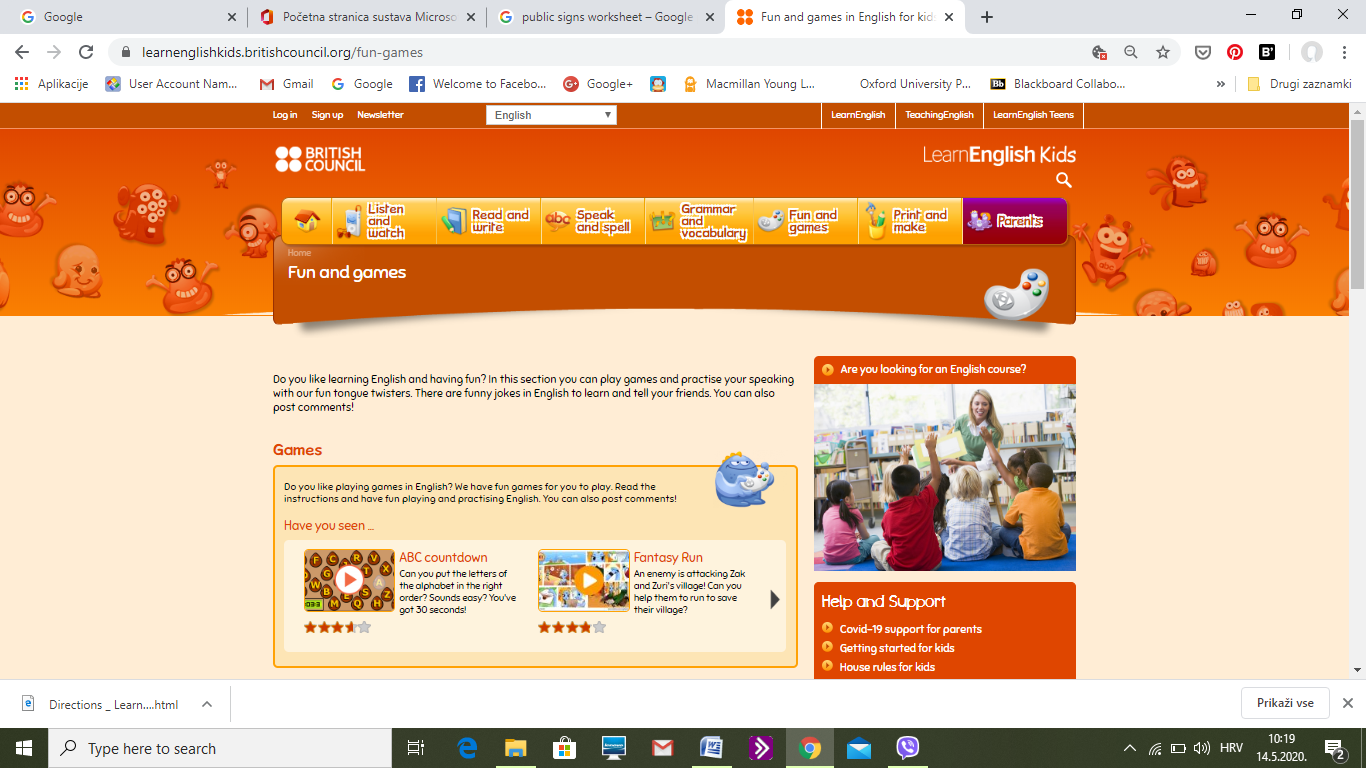 Na primjer: Otvorila sam stranicu Fun and Games i našla ovu vježbu za ponavljanje uputa o mjestu.https://learnenglishkids.britishcouncil.org/word-games/directions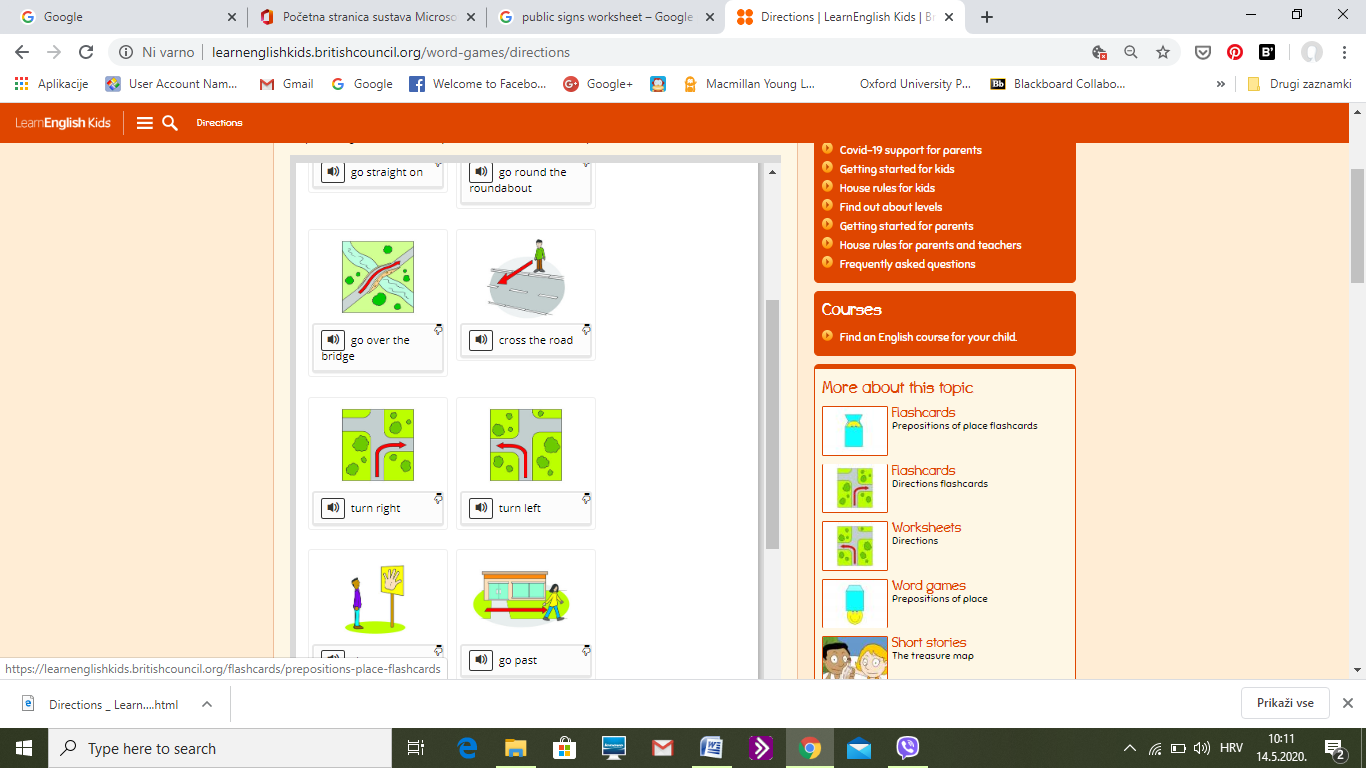                               Javi kako ti se sviđa i što si uradio.                              Puno pozdrava od nastavnice Elze.